12 Weeks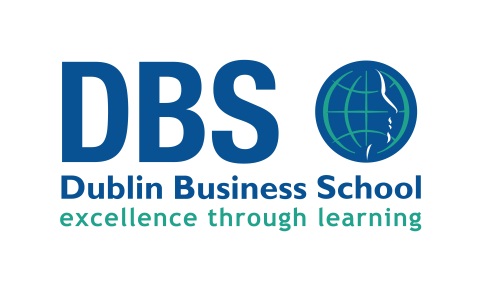 Online Diploma in Selling & Sales ManagementTimetable September 2019Assessment – 100% CAMONTHDAYDATETIMESeptemberThursday267:30pm – 9:30pmOctoberThursday3, 10, 17, 24, 317:30pm – 9:30pmNovemberThursday7, 14, 21, 287:30pm – 9:30pmDecemberThursday5, 127:30pm – 9:30pm